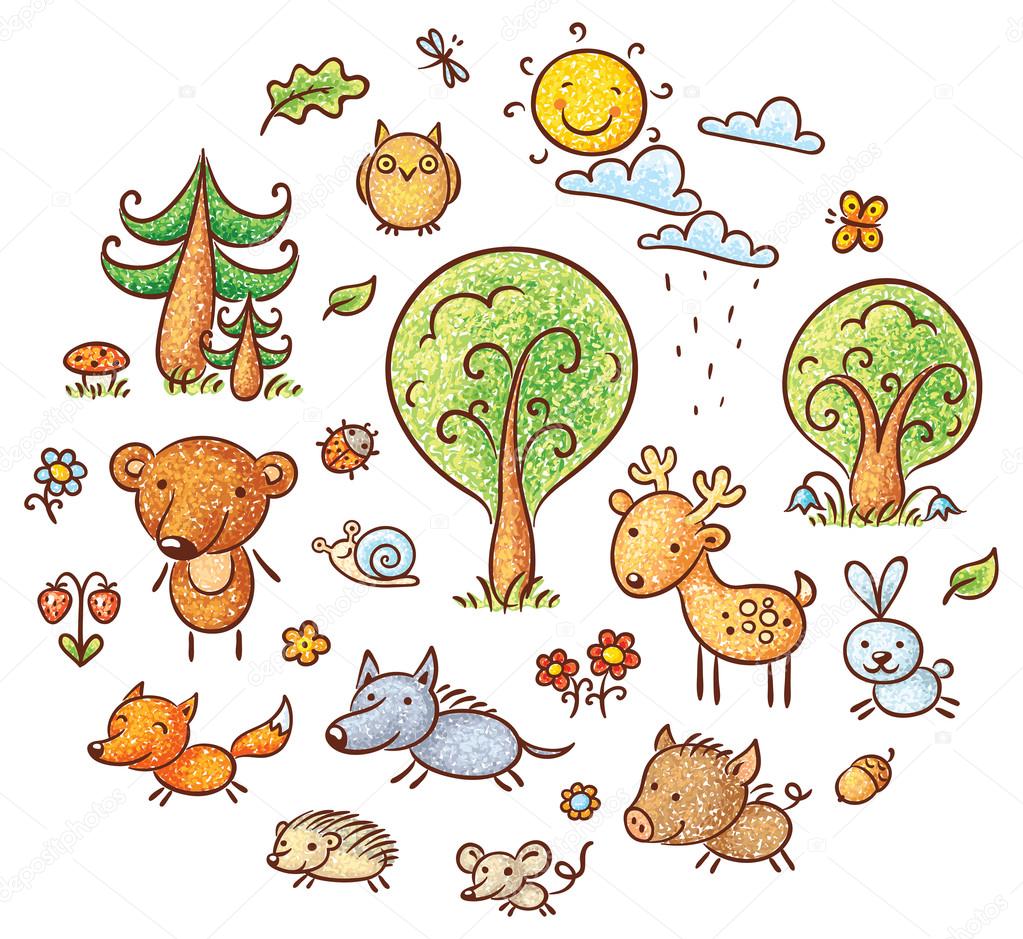 Centrum voľného času v Žiari nad Hronom organizuje 04.12.2019 o 9:45 hod. v priestoroch CVČ súťažMLADÍ LESNÍČKOVIA. Družstvo troch žiakov z každej triedy 4. ročníka ZŠ, ktorá absolvovala workshop s lesným pedagógom pod názvom „Život v našich lesoch“ sa  popasuje s otázkami, ako poznajú  našu prírodu a zabojujú o titul Mladí lesníčkovia.Súťažné družstvo je potrebné nahlásiť do 29.11.2019 na pedagogikacvczh@gmail.com zodpovedná osoba: Adriána Budáčová  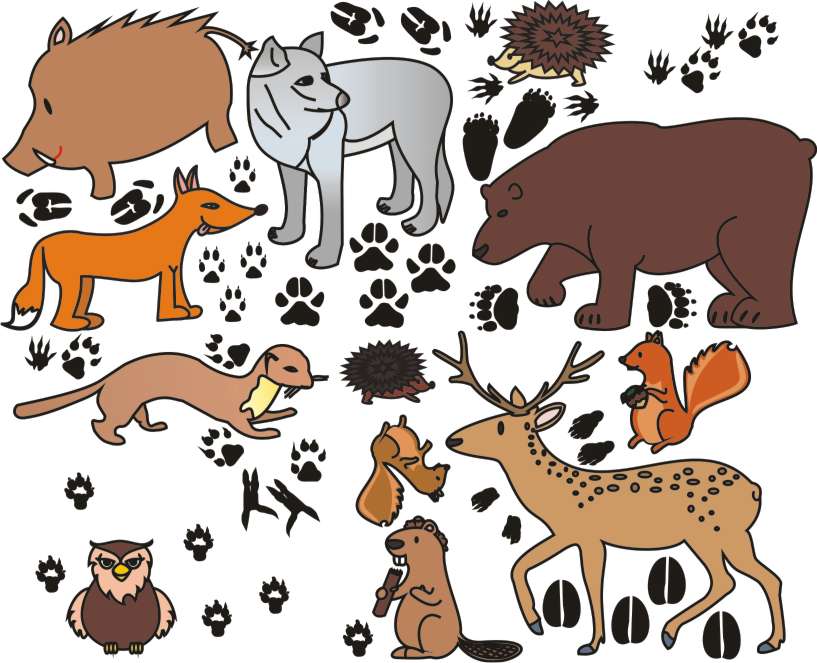 